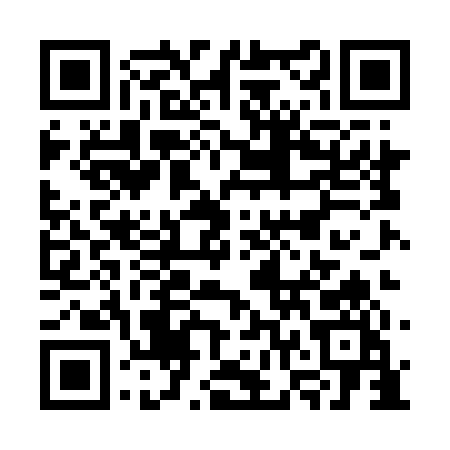 Prayer times for Shingimari, BangladeshWed 1 May 2024 - Fri 31 May 2024High Latitude Method: NonePrayer Calculation Method: University of Islamic SciencesAsar Calculation Method: ShafiPrayer times provided by https://www.salahtimes.comDateDayFajrSunriseDhuhrAsrMaghribIsha1Wed4:055:2812:013:316:357:582Thu4:045:2712:013:316:367:593Fri4:035:2612:013:306:377:594Sat4:025:2512:013:306:378:005Sun4:025:2512:013:306:388:016Mon4:015:2412:013:306:388:027Tue4:005:2312:013:306:398:028Wed3:595:2312:013:296:398:039Thu3:585:2212:013:296:408:0410Fri3:575:2112:013:296:408:0511Sat3:565:2112:013:296:418:0512Sun3:565:2012:013:296:418:0613Mon3:555:2012:013:296:428:0714Tue3:545:1912:013:286:428:0815Wed3:535:1912:013:286:438:0816Thu3:535:1812:013:286:438:0917Fri3:525:1812:013:286:448:1018Sat3:515:1712:013:286:448:1119Sun3:515:1712:013:286:458:1120Mon3:505:1612:013:286:468:1221Tue3:495:1612:013:286:468:1322Wed3:495:1612:013:286:478:1323Thu3:485:1512:013:276:478:1424Fri3:485:1512:013:276:488:1525Sat3:475:1512:013:276:488:1626Sun3:475:1412:013:276:498:1627Mon3:465:1412:023:276:498:1728Tue3:465:1412:023:276:508:1829Wed3:465:1412:023:276:508:1830Thu3:455:1312:023:276:518:1931Fri3:455:1312:023:276:518:20